KLASA:920-11/21-01/01 URBROJ:2186/18-02/1-21-2 Ludbreg, 09. travnja  2021. godineNa temelju članka 17. stavka 3. Zakona o ublažavanju i uklanjaju posljedica prirodnih nepogoda („Narodne novine“, broj 16/19) i članka 34. Statuta Grada Ludbrega („Službeni vjesnik Varaždinske županije“ broj 12/2021.), Gradsko vijeće Grada Ludbrega na 29. sjednici održanoj  09. travnja  2021. donosi Z A K LJ U Č A Ko prihvaćanju Izvješća o izvršenju Plana djelovanja Grada Ludbrega u području prirodnih nepogoda za 2020. godinuČlanak 1.Gradsko vijeće Grada Ludbrega prihvaća Izvješće o izvršenju Plana djelovanja Grada Ludbrega u području prirodnih nepogoda za 2020. godinu, KLASA: 920-11/21-01/01, URBROJ: 2186/18-01/1-21-1, od dana 19. veljače  2021. godine.Članak 2.Izvješće iz članka 1. ovoga Zaključka nalazi se u prilogu i njegov je sastavni dio. Članak 3.Ovaj Zaključak stupa na snagu danom donošenja.                 GRADSKO VIJEĆE GRADA LUDBREGA                                      Predsjednik Gradskog vijeća:		         Antun  ŠimićO B R A Z L O Ž E NJ E	Člankom 17.st.3. Zakona o ublažavanju i uklanjanju posljedica prirodnih nepogoda („Narodne novine“ br. 16/2019) propisano je da izvršno tijelo jedinice lokalne i područne (regionalne) samouprave podnosi predstavničkom tijelu  jedinice lokalne i područne (regionalne) samouprave, do 31. ožujka tekuće godine izvješće o izvršenju plana djelovanja za proteklu kalendarsku godinu.	Ovo Izvješće podnosi se o izvršenju Plana djelovanja Grada Ludbrega u području prirodnih nepogoda za 2020. godinu, a koji je donijelo Gradsko vijeće Grada Ludbrega na svojoj 18. sjednici održanoj dana 30. prosinca 2019. godine i isti je objavljen u „Službenom vjesniku Varaždinske županije“ br. 99/19.	Izvješćem je obuhvaćen popis mjera i nositelja mjera u slučaju nastajanja prirodnih nepogoda na području Grada Ludbrega , izvori sredstava pomoći za ublažavanje i djelomično uklanjanje posljedica prirodnih nepogoda, proglašenje prirodne nepogode, procjena osiguranja opreme i drugih sredstava za zaštitu i sprječavanje stradanja imovine, gospodarskih funkcija i stradavanja stanovništva te mjere i suradnja s nadležnim tijelima.	U toku prošle godine bila je proglašena prirodna nepogoda od mraza za područje Varaždinske županije pa tako i Grada Ludbrega.  Za ovu prirodnu nepogodu zaprimljeno je i obrađeno ukupno 11 prijava oštećenika, a iznos konačne štete na obrtnim sredstvima u poljoprivredi iznosio je =663.093,50 kuna. Odlukom Vlade RH o dodjeli sredstava pomoći za ublažavanje i uklanjanje posljedica prirodnih nepogoda nastalih u 2020. godini te dijelom u 2019. godini od 23. prosinca 2020. godine za područje Grada Ludbrega dodijeljena su sredstva u ukupnom iznosu od =13.319,80 kuna, a koja su isplaćena pojedinim oštećenicima sukladno Odluci Vlade RH.	Sukladno propisanoj zakonskoj obvezi te članku 37. Poslovnika o radu Gradskog vijeća Grada Ludbrega gradonačelnik kao ovlašteni predlagatelj ovog akta, isti podnosi na raspravu i usvajanje Gradskom vijeću Grada Ludbrega.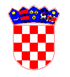    REPUBLIKA HRVATSKAVARAŽDINSKA ŽUPANIJA         GRAD LUDBREG                                                                                         P R I J E D L O G          Gradsko vijeće